في الِقِراءَة :                                                           ألسُّلَحْفاةُ   1ـ شَكْلُها           لِلسُّلَحْفاةِ رَأْسٌ غَريبُ الشَّكْلِ ، وَاَرْبَعَةُ أَرْجُلٍ تَنْتَهي بَمَخالِبَ حادَّةٍ ، وَذَنَبٌ قَصيرٌ . تَكْسو جِسْمَها حَراشِفُ دَقيقَةٌ ، وَيَعْلُو ظَهْرَها  قَوْقَعَةٌ سميكَةٌ صُلْبَةٌ  تَنْمُو مَعَ السُّلَحْفاةِ  كُلَّما كَبُرَتْ ، إِنَّها بَيْتُها الَّذي تَحْمِلُهُ على ظَهْرِها . 2ـ مِنْ عاداتِها            حِينَ يُطِلُّ الرَّبيعُ ، تَخْرُجُ  السُّلَحْفاةُ  مِنْ  مَخْبَئها  كَيْ  تَتَدَفَّاَ   تَحْتَ  الشَّمْسِ . تَمُرُّ تَحْتَ الشُّجَيْراتِ ، وَتَلْتَفُّ  حَوْلَ  الْجُذُوعِ ، قَدْ تَقَعُ  أَحْيانًا  وَتَنْقَلِبُ على ظَهْرِها ، فَتَشُدُّ رَأسَها  وَقَدَمَيْها لِتَسْتَعيدَ وَضْعَها  الطَّبيعِيَّ ، وَتُكْمِلُ  الْمَسيرَ . إِنَّهُ  مَسيرٌ  يُقاسُ  بِالْأَمْتارِ ، فَقَدِ  اشْتَهَرَتِ السُّلَحْفاةُ بِالْبُطْءِ  الشَّديدِ . أَمّا  إِذا  قابَلَها  خَطَرٌ ، أَوْ حَمِيَتْ حَرارَةُ  الشَّمْسِ ، فَإِنَّها  تُدْخِلُ رَأسَها  وَأَقْدامَها داخِلَ قَوْقَعَتِها . 3ـ طَعامُها              بَعْدَ صَوْمٍ عَنِ الأَكْلِ لِأَرْبَعَةِ أَشْهُرٍ خِلالَ السُّباتِ الشَّتَوِيِّ ، تَحْتاجُ السُّلَحْفاةُ إلى الطَّعامِ ،وَلَكِنْ لا صُعُوبَةَ في ذَلِكَ ، فَكُلُّ ما حَوْلَها لَذيذٌ . إِنَّها نَباتِيَّةٌ تَتَغَذَّى على الْأَعْشابِ والْوَرَقِ الأَخْضَرِ والزُّهُورِ . 4ـ عائِلَتُها             يَتَزاوَحُ ذكَرُ السَّلاحِفِ ـ وَيُسَمَّى الْغَيْلَمُ ـ والأُنْثَى ، ثُمَّ يَفْتَرِقانِ فَوْرًا .             بَعْدَ ثَلاثَةِ أَسابيعَ ، تَبْحَثُ الأُنْثَى عَنْ مَكانٍ مُشْمِسٍ وَقاسٍ . تُنَظِّفُهُ بِقَدَميْها الْخَلْفيَّتَيْنِ ، ثُمَّ تَحْفِرُ  حَتَّى يَصيرَ الْعُشُّ جاهِزًا ، فَتَبيضُ  فيهِ ، ثُمَّ تَطْمُرُ بَيْضَها بِالتُّرابِ ، وَحينَ  تَفْرَغُ  مِنْ ذَلِكَ  تَمْضي .             في ظُلْمَةِ الْعُشِّ ، كُلُّ  شيْءٍ ساكِنٌ  لِثَلاثَةِ  أَشْهُرٍ ، ثُمَّ : كراك! ثَقْبٌ في غِلافِ إحْدى الْبُيُوضِ  يَظْهَرُ مِنْهُ مِنْقارٌ صَغيرٌ قاسٍ  جِدًّا ، ثُمَّ عَيْنٌ  تَنْظُرُ مِنَ الشّقِّ .  وَبَعْدَ فَتْرَةٍ  يَتَّسِعُ  شَرْخُ  الْقِشْرَةِ ، وَيَخْرُجُ  مِنْها  رَأسٌ وَقَدَمٌ ، ثُمَّ  تَظْهَرُ السُّلَحْفاةُ  الصَّغيرَةُ ، فَتَحْفُرُ التُّرْبَةَ ، وَتَخْرُجُ  إلى ظاهِرِ الأَرْضِ . ألمرادِفات                                                     ألأضْداد 1ـ    مَخالِب حادَّة = أَظافِرُ قَوِيَّة                            1ـ   غريب   #   عادِيّ 2ـ    ذَنَبٌ      =   ذَيْلٌ                                      2ـ   دَقيقَة     #   غَليظَة 3ـ    تَكْسُو     =   تُغَطّي                                   3ـ   سميكَة    #   رَقيقة 4ـ    صُلْبَة     =   قاسِيَة                                   4ـ   صُلْبَة     #   لَيِّنَة 5ـ    تَنْمُو       =   تَكْبُرُ                                   5ـ   تَقَعُ        #   تَقومُ 6ـ    تَلْتَفُّ      =   تَدورُ                                   6ـ   تَشُدُّ       #   تُرْخي 7ـ    لِتَسْتَعيد   =   لِتَسْتَرْجْع ، لِتَعودَ إلى                 7ـ   الْبُطْءِ      #  السُّرْعَة 8ـ    ألْمَسير    =   ألْمَشْيُ                                 8ـ   خَطَرٌ      #  أمان 9ـ    قابَلَها      =   واجَهَها                                9ـ   الْخَلْفِيَّتَيْنِ  #  الأَمامِيَتَيْنِ 10ـ  حَمِيَتْ     =   اشْتَدَّتْ ، ارْتَفَعَتْ                     10ـ يَتَّسِعُ       #  يَضيقُ 11ـ  صَوْم      =   التَّوَقُّف عَنِ الطَّعام 12ـ  السُّبات    =   ألنَّوْمُ 13ـ  جاهِزًا     =   حاضِرًا 14ـ  تَطْمُرُ      =   تَطُمُّ 15ـ  تَفْرَغُ      =   تَنْتَهي 16ـ  تَمْضي     =  تَذْهَبُ 17ـ  ظُلْمَة       =  عَتْمَة18ـ  ساكِنْ      =  هادِئ 19ـ  شَرْخُ       =  كَسْرُ في الْقواعِد        زَمَنُ الْفِعل                 ـ  فهم قاعِدَة " زَمَنُ الْفعل " ألفِعْلُ كَلِمة تَدُلُّ على عَمَلٍ أَوْ حَدَثٍ . إِنَّ الْفِعْلَ يُمْكِنُ أَنْ يَدُلَّ على ثَلاثَةِ أَزْمِنَة : ـ ألماضي : كُلُّ فعلٍ حَدَثَ في زَمَنِ الْماضي وانْتَهَى :  مشى ـ نامَ ـ شَرِبَ ـ            هُناكَ كَلِمات تَدُلُّ على زَمَنِ الْماضي : الْبارِحَة ـ قَبْل لَحَظاتٍ ـ مُنْذُ يَوْمَيْنِ ...     ـ ألْحاضِر : كُلّ فعلُ ما زالَ يَحْدُثُ الآنَ ، وَيِبْدَاُ ب أَ: أَكْتُبُ ـ نَ: نَكْتُبُ ـ ي: يَكْتُبُ ـ ت: تَكْتُبُ                    هُناكَ كَلِمات تَدُلُّ على زَمَنِ الْحاضِر: الآنَ ـ الْيَوم ـ في هَذِهِ اللَّحَظات ...      ـ ألْمُسْتَقْبَل : كُلُّ فِعْلٍ سَيَحْدُثُ لاحِقًا أَيْ بَعدَ الآنَ ، وَيُمْكِنُ أَنْ يَبْدَاَ بِ سين : سَأَكْتُبُ ـ                    أَو يَكونُ مَسْبوقًا بِ سوفَ : سَوفَ أَكْتُبُ ـ اَو يَكونَ فِعْل أَمر : إِرْحَلْ ـ                      هُناكَ كَلِمات تَدُلُّ على زَمَنِ الْمُسْتَقْبَل : غَدًا ـ بَعْدَ يَوْمَينِ ـ في الشَّهْرِ الْمُقْبِلِ ... تمرين عُدْ إلى تصحيح فرض الْقَواعِد ، ثُمَّ أَعِدْ كِتابَة الأَفعال في الزَّمَنِ الْمُناسِب : الزَّمَن الْماضي :  ـــــــــــــــــــــــــــــــــــــــــــــــــــــــــــــــــــــــــــــــــــــــــــــــــــــــــــــــــــــ                     ــــــــــــــــــــــــــــــــــــــــــــــــــــــــــــــــــــــــــــــــــــــــــــــــــــــــــــــــــــــ   الزَّمن الْحاضِر : ـــــــــــــــــــــــــــــــــــــــــــــــــــــــــــــــــــــــــــــــــــــــــــــــــــــــــــــــــــــــــــ                     ـــــــــــــــــــــــــــــــــــــــــــــــــــــــــــــــــــــــــــــــــــــــــــــــــــــــــــــــــــــــــــ زمن الْمُسْتَقْبل :  ــــــــــــــــــــــــــــــــــــــــــــــــــــــــــــــــــــــــــــــــــــــــــــــــــــــــــــــــــــــــــ برنامج عمل الأسبوع :الإثْنين 25 أيّار :  تصحيح فرض التَّعبير الثُّلاثاء 26 أيّار : قراءَة نصّ "السُّلَحْفاة" (1) مع حفظ ما أَمْكَنَ من المرادِفات ( 1ـ2ـ3ـ4ـ5)                      والأَضْداد (1ـ2ـ3ـ4) الأَرْبعاء 27 أيّار: قراءَة نصّ"السُّلَحْفاة"(2) مع حفظ الْمُرادِفات (6ـ7ـ8) والأَضْداد(5ـ6ـ7ـ8)  ألخميس 28 والْجُمعة 29 أيّار : فهم قاعَدة زمن الْفعل مع تَطبيق الْفَرَض .                                                                     عملًا مُمْتِعًا أُحِبُّكُم                                           ‏‏        مدرسة دومينيكان لسيدة الداليفراند عاريا - لبنانالصّف الثالت الأساسي             أيّار – الاسبوع الرّابع   الاسم: ...............................أ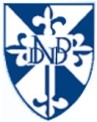 